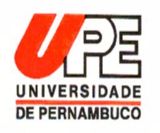 CADASTRO DE PROFESSOR/SERVIDOR ADMINISTRATIVONOME COMPLETO: ___________________________________________________________________CPF:_______________________________RG:______________________             ÓRGÃO EMISSOR: ____________________________DATA DE EXPEDIÇÃO DO RG:_______/________/________ENDEREÇO COMPLETO:_____________________________________________________________________________________________________________________________________BAIRRO:_______________________ CIDADE:___________________ UF:_________________CEP:__________________________  FONE:_________________________________________E-MAIL:_______________________________________________________________________MATRÍCULA: ______________________DADOS BANCÁRIOS:BANCO: _________________ AGÊNCIA: ________________ C/C: _______________________